	Руководствуясь статьями 8, 29.1, 29.2, 29.4 Градостроительного кодекса Российской Федерации, Федеральным законом от 06.10.2003  № 131- ФЗ «Об общих принципах организации местного самоуправления в Российской Федерации», постановлением администрации Переволоцкого поссовета  от 02.12.2020 № 227-п «Об утверждении Положения о составе, порядке подготовки и утверждения местных нормативов  градостроительного проектирования муниципального образования Переволоцкий поссовет Переволоцкого района Оренбургской области»,  Уставом муниципального образования Переволоцкий поссовет Переволоцкого района Оренбургской области:1. Принять решение о подготовке проекта по внесению изменений в нормативы градостроительного проектирования муниципального образования Переволоцкий поссовет Переволоцкого района Оренбургской области, утвержденные постановлением администрации муниципального образования Переволоцкий поссовет Переволоцкого района Оренбургской области от 04.05.2023 № 133-п «Об утверждении местных нормативов градостроительного проектирования муниципального образования Переволоцкий поссовет Переволоцкого района Оренбургской области.2. Определить срок разработки проекта по внесению изменений в нормативы градостроительного проектирования муниципального образования Переволоцкий поссовет Переволоцкого района Оренбургской области (далее проект) – не более 6 месяцев с даты опубликования настоящего постановления.3. Специалистам администрации Переволоцкого поссовета:3.1. Организовать работу по подготовке, согласованию проекта.3.2. Обеспечить размещение проекта на сайте муниципального образования Переволоцкий поссовет Переволоцкого района  и опубликование в газете «Светлый путь» в срок не менее чем за два месяца до их утверждения.3.3. Организовать работу по утверждению проекта.4. Контроль за исполнением данного постановления возложить на заместителя главы администрации по оперативным вопросам Холопова В.В.5. Постановление вступает в силу со дня его  подписания.Глава муниципального образования                                                         Г.М. ХрамшинРазослано: в дело, администрации Переволоцкого района, прокурору.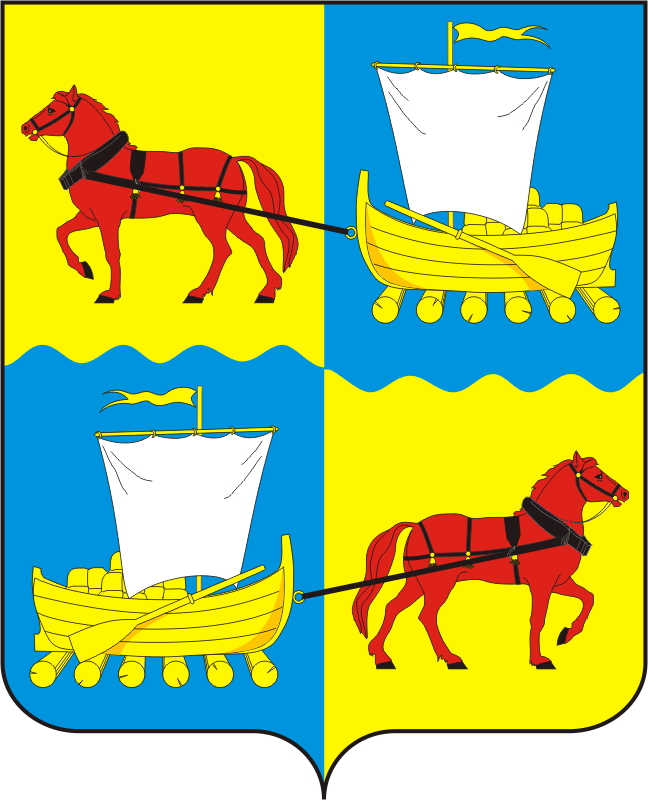 АДМИНИСТРАЦИЯмуниципального образованияПереволоцкий поссоветПереволоцкого районаОренбургской области           ПОСТАНОВЛЕНИЕ  от  29.06.2023  № 152-пп. ПереволоцкийО подготовке проекта повнесению изменений в          нормативы градостроительного проектированиямуниципального образованияПереволоцкий поссовет Переволоцкого районаОренбургской области